KONKURS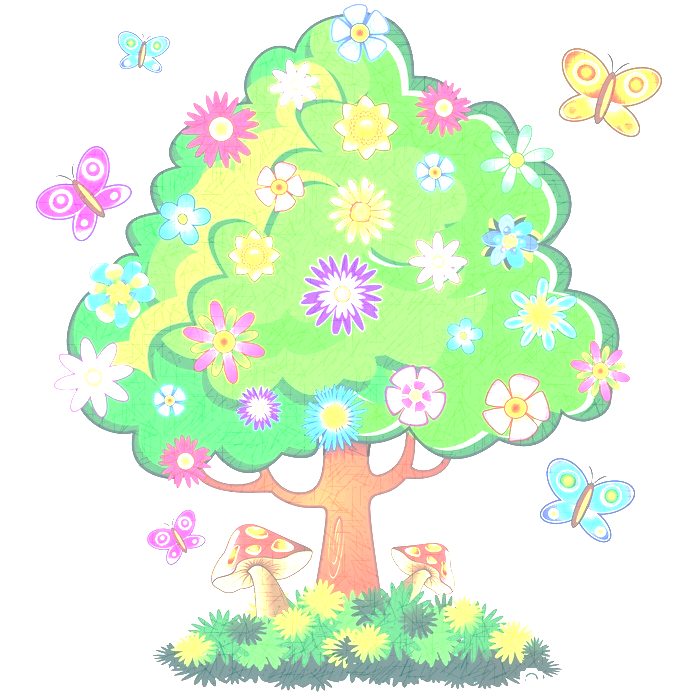 SERDECZNIE ZAPRASZAMY UCZNIÓW KLAS I-III DO UDZIAŁU W KONKURSIE RECYTATORSKIM„WIOSENNE PRZEBUDZENIE”KONKURS ODBĘDZIE SIĘ 10 KWIETNIA 2024.ZGŁASZAĆ MOŻNA SIĘ                                     DO 5 KWIETNIA 2024                                            U WYCHOWAWCÓW KLAS.ZGODNIE Z TYTUŁEM KONKURSU RECYTOWAĆ BĘDZIEMY WIERSZE O TEMATYCE WIOSENNEJ.PROSIMY O ZAPOZNANIE SIĘ Z REGULAMINEM.REGULAMINKonkurs przeznaczony jest dla uczniów klas I-III.Konkurs przyjmuje formę prezentacji dowolnego utworu poetyckiego o tematyce wiosennej.Każda klasa może zgłosić dowolną liczbę uczniów.Zgłaszać udział można u wychowawcy do 5.04.2023r., podając jednocześnie tytuł wybranego utworu.Konkurs odbędzie się 10.04.2023r. w budynku szkoły PSP w Kątach Op.CELE KONKURSU:– popularyzacja literatury dziecięcej,– rozwijanie dziecięcych talentów i zdolności,– rozwijanie ekspresji i wrażliwości estetycznej,– doskonalenie wyrazistej mowy, rozwijanie pamięci, wyrabianie odwagi i śmiałości,– doskonalenie prawidłowego interpretowania utworu,– podnoszenie poziomu kompetencji językowych i zasobu słownictwa,– integrowanie dzieci z różnych grup przedszkolnych.KRYTERIA OCENY:– recytację ocenia komisja w trzech grupach wiekowych: uczniowie klasy I, uczniowie klasy II, uczniowie klasy III,– na ocenę recytacji mają wpływ następujące elementy:* dobór tekstu i jego pamięciowe opanowanie,* poprawne i płynne deklamowanie,* kontakt ze słuchaczem, postawa recytatora,* ogólny wyraz artystyczny (gesty, elementy ruchu),* tempo recytacji.NAGRODY:– przewidziane są 3 nagrody główne w każdej grupie wiekowej,– wszyscy uczestnicy otrzymają pamiątkowe dyplomy za uczestnictwo w konkursie.